Chelsea’s king of control bosses it in the new adidas Ace 16+ Purecontrol - adidas release vine to celebrate Oscar bossing the game -- Vine is part of a series of ”Boss the game” stunts with adidas assets -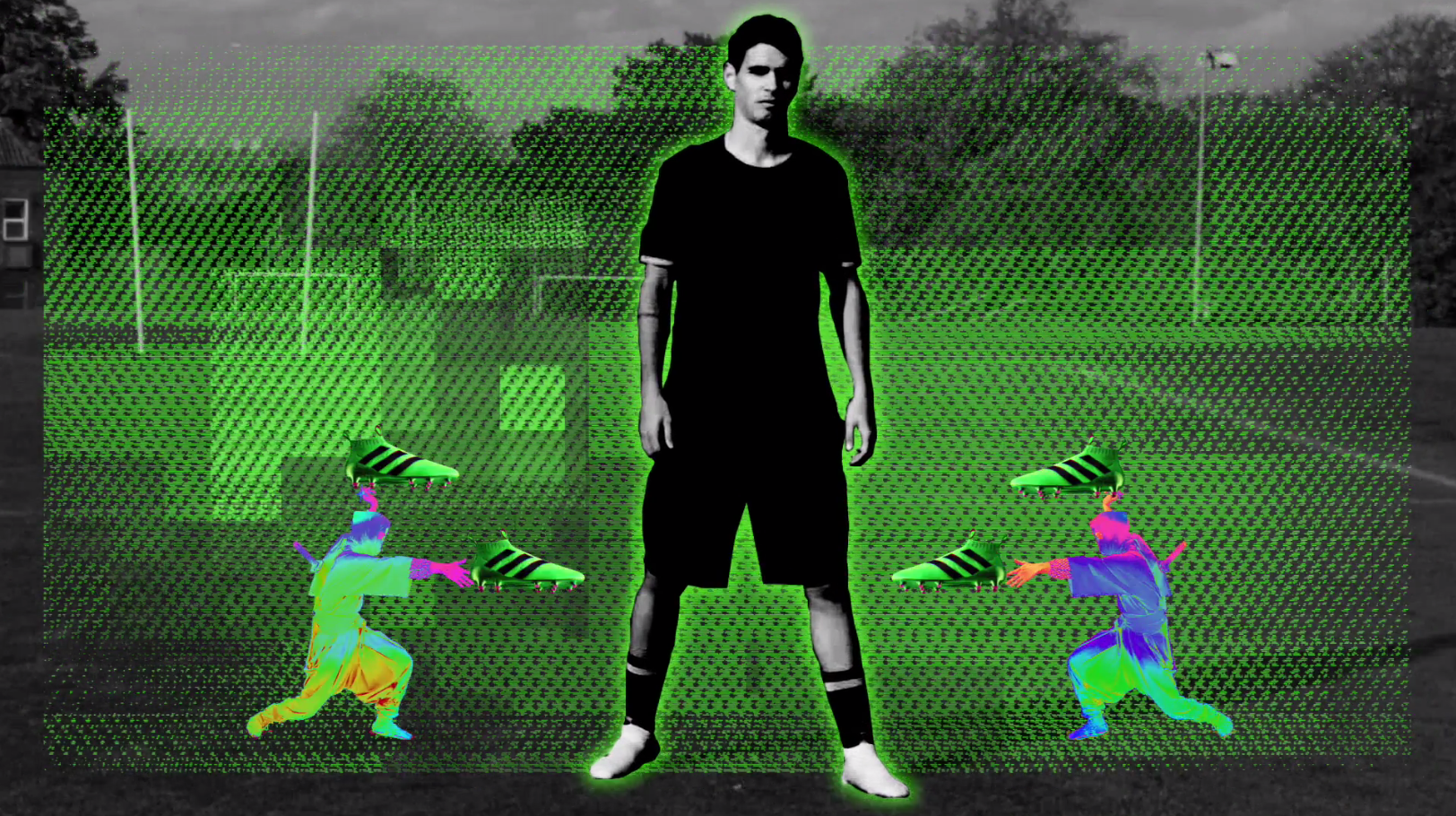 Herzogenaurach, Wednesday 20th January – adidas stars all over the world are now bossing the game in the ACE 16+ PureControl. In the latest video clip released by adidas, Chelsea star Oscar shows boss control in the headline grabbing laceless football boots by pinging a corner kick off the cross bar and then following up to score with the cheekiest, more nonchalant of touches. Watch the clip at: https://youtu.be/13nA6ljuDyQ- END -For further media information please visit http://news.adidas.com/GLOBAL/PERFORMANCE/FOOTBALL or contact:Notes to editors: About adidas Footballadidas is the global leader in football. It is the official sponsor / official supplier partner of the most important football tournaments in the world, such as the FIFA World Cup™, the FIFA Confederations Cup, the UEFA Champions League, the UEFA Europa League and the UEFA European Championships. adidas also sponsors some of the world’s top clubs including Manchester United, Real Madrid, FC Bayern Munich, Juventus, Chelsea and AC Milan. Some of the world’s best players also on the adidas roster are Leo Messi, Gareth Bale, Thomas Müller, Luis Suárez, James Rodríguez, Diego Costa and Mesut Özil.Robert HughesManaging Editor – Herzo NewsroomEmail: robert.hughes@adidas.com Tel: +49/9132/84-6856 Alan McGarrieadidas Senior Global Football PR ManagerEmail: alan.mcgarrie@adidas.com  Tel: +49/9132/84-4686 